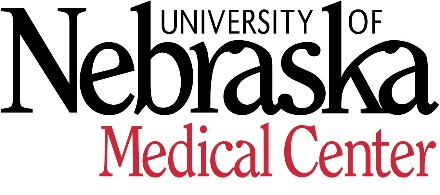    Office of Postdoctoral EducationInstructions for the Postdoctoral Scholar Annual Review1.	The annual review is to facilitate a dialogue between a scholar and mentor regarding research objectives and progress that will eventually lead to an independent career in a timely fashion. 2.	The review form is divided into two sections: scholar’s section and mentor’s section. We believe that it will be beneficial if the review process is initiated by the scholar and to provide as much information about their goals, objectives and progress before meeting with their mentor. Therefore, the scholar’s section is comprehensive and will require some thought and planning to complete the form. Following that it should not take more than 30 minutes. The scholar should give the completed form to the mentor before their meeting. 3.	The mentor completes their section before the meeting. 4.	Following discussion, the information given on the forms is revised (if needed), stapled together and signed. A copy is given to the scholar and another sent to the office of postdoctoral education. 5.	Scholars should be succinct in providing information to maximize the utilization of mentors’ time. 6.	Honors/Awards include travel fellowships, small grants etc. POSTDOCTORAL RESEARCH CAREER PROGRESS:  ANNUAL REVIEW_________________________________________________________________________Advisor’s Signature								Date_________________________________________________________________________Scholar’s Signature								DateCopies to:   Scholar, , Office of Postdoctoral Education DateScholar’s Name’s NameDepartmentSCHOLAR’S SECTIONSCHOLAR’S SECTIONSCHOLAR’S SECTIONSCHOLAR’S SECTIONSCHOLAR’S SECTIONCAREER OBJECTIVESCAREER OBJECTIVESCAREER OBJECTIVESCAREER OBJECTIVESCAREER OBJECTIVES  Academia  Pharmaceutical and biotech industry   government agency, e.g. NIH  Other government  Non-profit organization  Other  Academia  Pharmaceutical and biotech industry   government agency, e.g. NIH  Other government  Non-profit organization  Other  Academia  Pharmaceutical and biotech industry   government agency, e.g. NIH  Other government  Non-profit organization  Other  Academia  Pharmaceutical and biotech industry   government agency, e.g. NIH  Other government  Non-profit organization  Other  Academia  Pharmaceutical and biotech industry   government agency, e.g. NIH  Other government  Non-profit organization  OtherResearch activities and training neededAnticipated date for a job searchPREVIOUS YEAR’S OBJECTIVE AND ACCOMPLISHMENTSPREVIOUS YEAR’S OBJECTIVE AND ACCOMPLISHMENTSPREVIOUS YEAR’S OBJECTIVE AND ACCOMPLISHMENTSPREVIOUS YEAR’S OBJECTIVE AND ACCOMPLISHMENTSPREVIOUS YEAR’S OBJECTIVE AND ACCOMPLISHMENTSResearch Project/ObjectivesResearch Project/ObjectivesProgressProgressPublication(s)Publication(s)Professional Meeting(s)Professional Meeting(s)Honor/Award(s)Honor/Award(s)Seminar Presentation(s)Seminar Presentation(s)Teaching Activity(ies)Teaching Activity(ies)Clinical Activity(ies)Clinical Activity(ies)OthersOthersCURRENT YEAR’S OBJECTIVESCURRENT YEAR’S OBJECTIVESCURRENT YEAR’S OBJECTIVESCURRENT YEAR’S OBJECTIVESCURRENT YEAR’S OBJECTIVESResearch Project/ObjectivesResearch Project/ObjectivesResearch Project/ObjectivesGoalsGoalsGoalsTechniques and skill sets neededTechniques and skill sets neededTechniques and skill sets neededAnticipated publication(s)Anticipated publication(s)Anticipated publication(s)Anticipated meeting(s)Anticipated meeting(s)Anticipated meeting(s)Anticipated honor/award(s)Anticipated honor/award(s)Anticipated honor/award(s)Teaching Activity(ies)Teaching Activity(ies)Teaching Activity(ies)Clinical Activity(ies)Clinical Activity(ies)Clinical Activity(ies)STRUCTURED TRAININGSTRUCTURED TRAININGSTRUCTURED TRAININGSTRUCTURED TRAININGSTRUCTURED TRAININGDid you attend the following workshops/seminars and whenDid you attend the following workshops/seminars and whenDid you attend the following workshops/seminars and whenDid you attend the following workshops/seminars and whenDid you attend the following workshops/seminars and whenWorkshop/SeminarWorkshop/SeminarWorkshop/SeminarWorkshop/SeminarDate  Ethics and Scientific Conduct  Ethics and Scientific Conduct  Ethics and Scientific Conduct  Ethics and Scientific Conduct  Postdoctoral Scholar Orientation  Postdoctoral Scholar Orientation  Postdoctoral Scholar Orientation  Postdoctoral Scholar Orientation Grant Writing Grant Writing Grant Writing Grant Writing  Annual Postdoctoral Seminar  Annual Postdoctoral Seminar  Annual Postdoctoral Seminar  Annual Postdoctoral Seminar  Other  Other  Other  OtherSELF-EVALUATION OF PERFORMANCE AND EXPERIENCESELF-EVALUATION OF PERFORMANCE AND EXPERIENCESELF-EVALUATION OF PERFORMANCE AND EXPERIENCESELF-EVALUATION OF PERFORMANCE AND EXPERIENCESELF-EVALUATION OF PERFORMANCE AND EXPERIENCE  Excellent  Excellent  Excellent  Excellent  Excellent  Satisfactory  Satisfactory  Satisfactory  Satisfactory  Satisfactory  Unsatisfactory  Unsatisfactory  Unsatisfactory  Unsatisfactory  Unsatisfactory’S SECTION’S SECTION’S SECTION’S SECTION’S SECTION’S SECTIONScholar’s NameEVALUATIONEVALUATIONEVALUATIONEVALUATIONEVALUATIONEVALUATIONHave you reviewed your scholar’s section?  Have you reviewed your scholar’s section?  Have you reviewed your scholar’s section?  Have you reviewed your scholar’s section?  Have you reviewed your scholar’s section?  Have you reviewed your scholar’s section?  Not ApplicableNot ApplicableNeeds ImprovementMeets ExpectationsExceeds ExpectationsLab SkillsWriting SkillsOral Presentation/Communication SkillsCreativity & InnovationClinical ServiceCOMMENTSCOMMENTSCOMMENTSCOMMENTSCOMMENTSCOMMENTSStrengthsStrengthsAreas of improvementAreas of improvementSkill sets neededSkill sets neededUnsatisfactory performanceUnsatisfactory performance